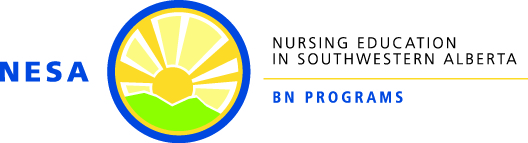 Guideline: NESA BN Program Fast Track Option Application PURPOSE:The purpose of this guideline is to outline the application process for students interested in applying for the Fast Track Option within the four-year NESA BN Program.BACKGROUND:The Fast Track Option enables a portion of each cohort to complete the BN Program by the end of December, rather than the end of April of the fourth year.  This group of students will complete Term VII of the Program during the Summer Session, and Term VIII in the Fall.DEFINITIONS:GUIDELINE SCOPE:This guideline applies to all students enrolled in the NESA BN 4-year Program.SPECIFICS OF THE GUIDELINE: 
1.  Students applying for the Fast Track Option must have completed all courses counted towards NESA BN Program requirements (including courses taken at the Lethbridge College or courses transferred from other institutions that are used to meet program requirements) and remain in good standing (i.e. not Academic Probation) at time of application for this program option.2.  Students will be invited to a Fast Track Option information session in late January of Year 2.3.  Students who meet the minimum qualifications are invited to complete the Fast Track Option application form and return it to the Faculty of Health Sciences Office University of Lethbridge) by the stated due date on the application.4.  Students are selected for the Fast Track Option by random selection in the event there is more interest than available space.  The names of qualified students will be drawn until the quota is met.5.  Students whose name has been selected will be sent a letter of offer.  6.  Students must submit a signed and dated letter of offer to the Faculty of Health Sciences office prior by the deadline stated on the letter of offer.


7.  Should a student decline the offer, alternate letters of offer are initiated until the quota is filled.  8.  Successful graduates are eligible to write the NCLEX-RN exam in January of the year following completion of the program; he/she will be noted as a "fall completer" on the U of L transcript and eligible to attend Spring convocation.9.  Students who accept an offer to the Fast Track Option are unable to return to the regular stream. 10.  If a student were subsequently placed on probation or were to drop below the minimum GPA requirement for the NESA BN Program, the student risks removal from the Fast Track sequence with potential return to the standard program sequencing.  The student will be notified by the Academic Advisor at the University of Lethbridge in the event this were to occur.11.  A waitlist of denied applicants will be retained in the event any vacancy were to occur prior to Term VII commencing. APPENDIX:None.RELATED POLICIES/ASSOCIATED GUIDELINES: REFERENCES:  NOTE: NESA Guidelines exist within organizational frameworks of policy for Lethbridge College and the University of Lethbridge, and within agreements established with practice partner organizations. If and when NESA guidelines are found to differ from such policies and agreements, it is important to note that such policies/agreements will take precedence over NESA guidelines or policies.Revised By/date:Approved by/date:Policy Review Committee: March 2012NESA Joint Faculty Council: April 18, 2012Policy Review Committee: March 2014Not Required: editorial and formattingPolicy Review Committee: April 2015Not Required: editorial and formattingPolicy Review Committee: April 2016Not Required: editorial changesPolicy Review Committee: April 2017Not Required: editorial changesPolicy Review Committee: December 2017Not Required: no changePolicy Review Committee: January 2019Not Required: editorial changesPolicy Review Committee: February 2020Not Required: editorial changesPolicy Review Committee: January 2021Not Required: editorial changes